Logatec, 11.12.2019 Kratek zapisnik 2. seje sveta staršev v vrtčevskem letu 2019/2020Udeleženci: Bojana Štavar Močnik, Tatjana Bedene Benčina, Luka Jeraj in Veronika DebevecZapisnik:1. Božičnica:- V okviru priprav na Božičnico v svetu staršev pripravimo dopis, v katerem zaprosimo starše za pripravo peciva (ki ga prinesejo na dan Božičnice zjutraj v vrtec ali direktno na sam dogodek). Dopis čim prej posredujemo ga. Raheli in jo prosimo, da ga izobesi na oglasni deski ter da ga posreduje tudi preko maila vsem staršem.- Za pripravo čaja na dan Božičnice zaprosimo vrtec. - Preverimo pri Ga. Lilijani oz ga. Boži, če se bodo v okviru Božičnice zbirali tudi kakšni prostovoljni prispevki za Miklavžev sklad in ali pripravimo kak dopis za starše tudi glede tega?2. Razno:- Preverimo kakšne so možnosti glede plačila dodatnih dejavnosti otrok (tabori, plavalni tečaji....) preko več manjših obrokov. Se bo to lahko uredilo? - Izpostavljeno je bilo tudi priporočilo o izboljšanju obveščanja staršev o tekočih dejavnostih otrok po posameznih skupinah. Kot primer dobre prakse je npr. izpostavljeno deljenje programa za prihajajoči mesec s posameznimi tematikami po e-mailu, da starši lažje spremljajo dogajanje v vrtcu.Svet starševZapisala: Veronika DebevecMiklavžev vrtec – župnijski vrtec,                                                            Šolska pot 1, 1370 Logatectel.: 01 7509 440, fax: 01 7542 555e-pošta: miklavzev.vrtec@guest.arnes.si               miklavz1994@gmail.com spletna stran: www.miklavzev-vrtec.si                                     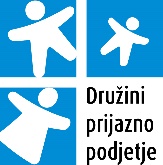 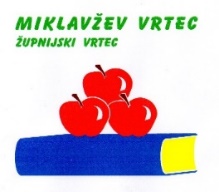 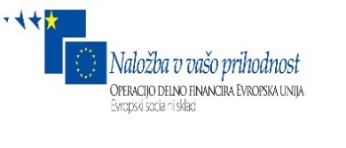 